AIP Conference Proceedings / Volume 1479 / SYMPOSIAPrevious Article | Next ArticleLOG IN or SELECT A PURCHASE OPTION: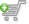 Buy PDF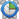 Rent Article(save 93%)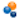 Permissions / Reprints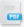 Login to Download PDFOne-way random effects ANOVA: An extension to samples with random sizeAIP Conf. Proc. 1479, pp. 1678-1681; doi:http://dx.doi.org/10.1063/1.4756492 (4 pages)NUMERICAL ANALYSIS AND APPLIED MATHEMATICS ICNAAM 2012: International Conference of Numerical Analysis and Applied MathematicsDate: 19–25 September 2012Location: Kos, GreeceCélia Nunes1, Dário Ferreira1, Sandra S. Ferreira1, Manuela M. Oliveira2, and João T. Mexia31Department of Mathematics, University of Beira Interior, Covilhã, Portugal 
2Department of Mathematics, University of Évora, Portugal 
3Department of Mathematics, Faculty of Science and Technology, New University of Lisbon, Portugal   Alerts 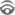   Tools 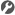   Share  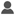 AbstractRelated ContentThe aim of this paper is to extend one-way random effects ANOVA to situations in which we can not previously know the sample sizes. In this case it is more appropriate to consider the sample sizes as realizations of random variables. We will obtain the distribution of the F-tests, which has random degrees of freedom for the errors. Moreover we will show the equivalence between two expressions for the F-tests.© 2012 American Institute of PhysicsRELATED DATABASESTo view database links for this article, you need to log in.KEYWORDS and PACSKeywordsrandom processesPACS02.50.-rProbability theory, stochastic processes, and statistics05.40.-aFluctuation phenomena, random processes, noise, and Brownian motionARTICLE DATADigital Object Identifierhttp://dx.doi.org/10.1063/1.4756492PUBLICATION DATAISSN0094-243X (print)  1551-7616 (online)ISBN:978-0-7354-1091-6PublisherAmerican Institute of Physics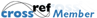 